RK3568刷机教程刷机过程共三个步骤：硬件准备、驱动安装、刷机过程硬件准备RK3568开发板  双公头USB线  12V5521电源驱动安装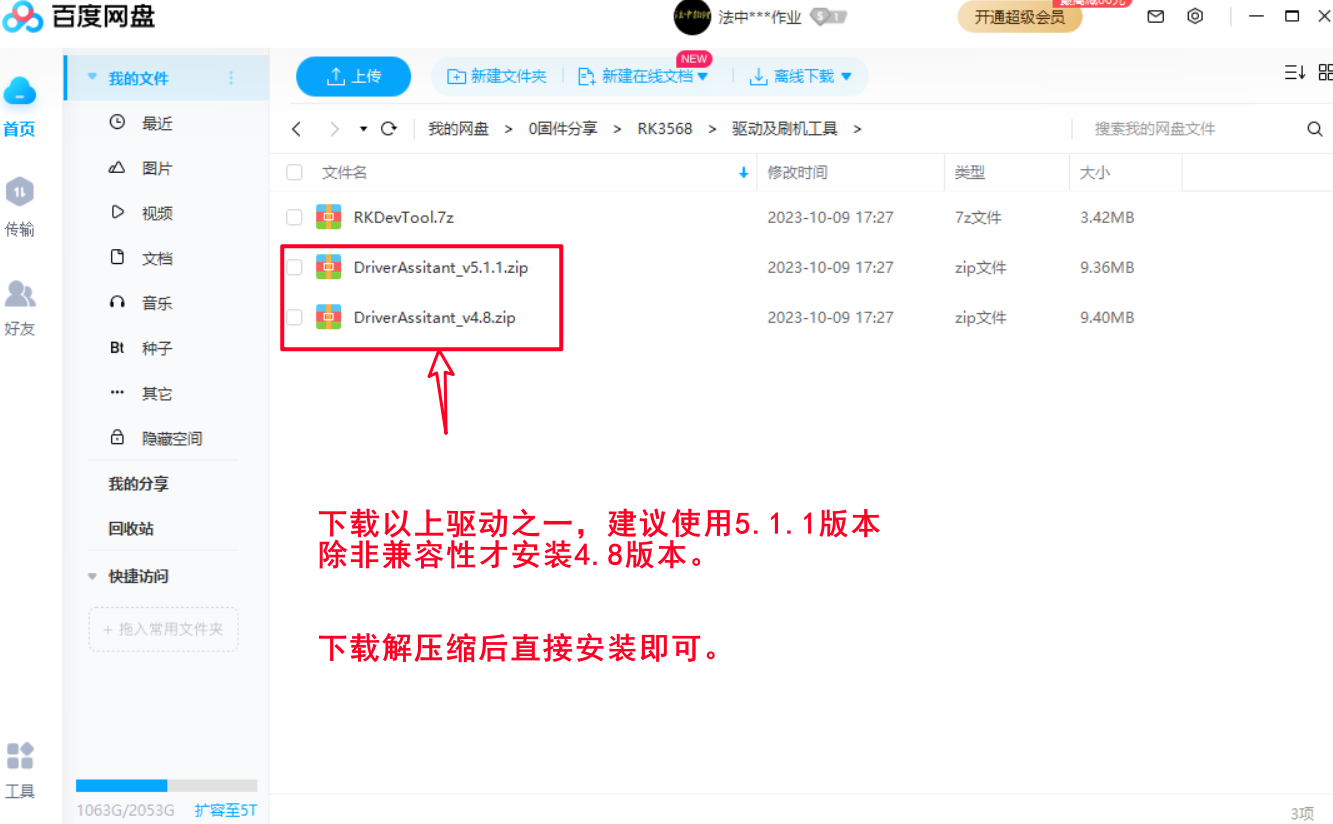 驱动安装后，下载以上刷机工具打开备用，可以使用不同版本刷机工具，建议使用2.8.X版本刷机工具。三、刷机过程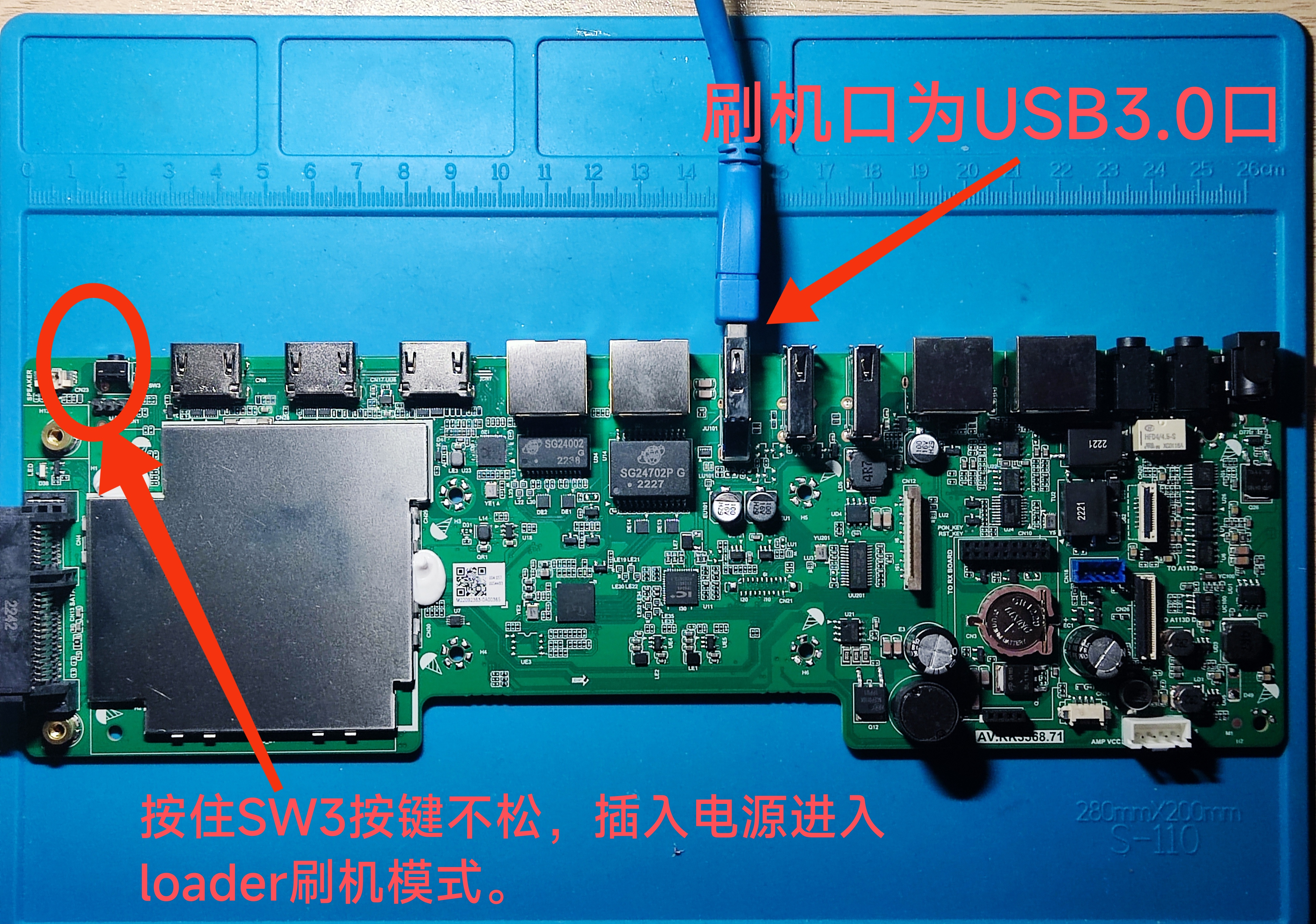 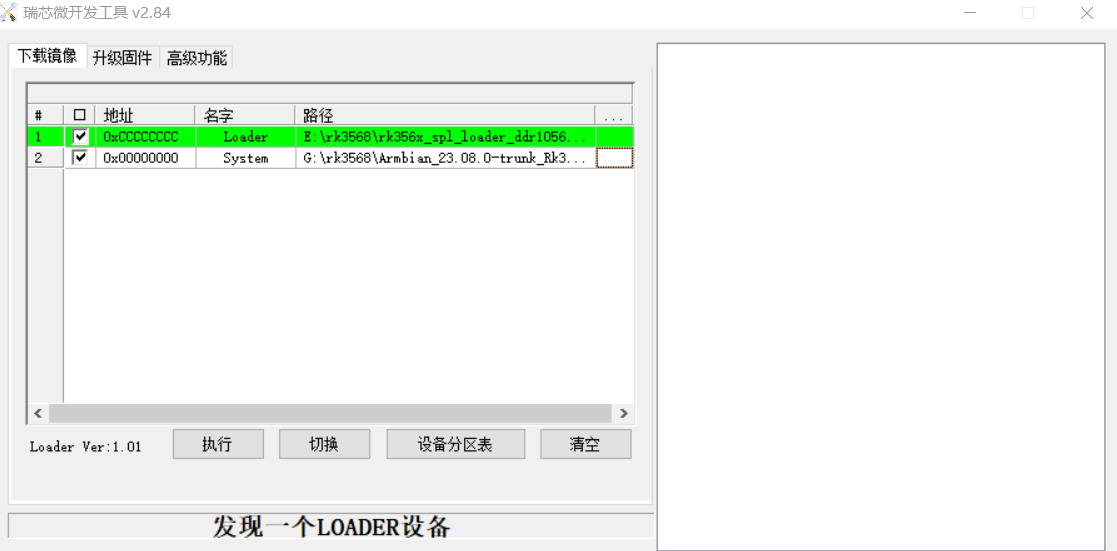 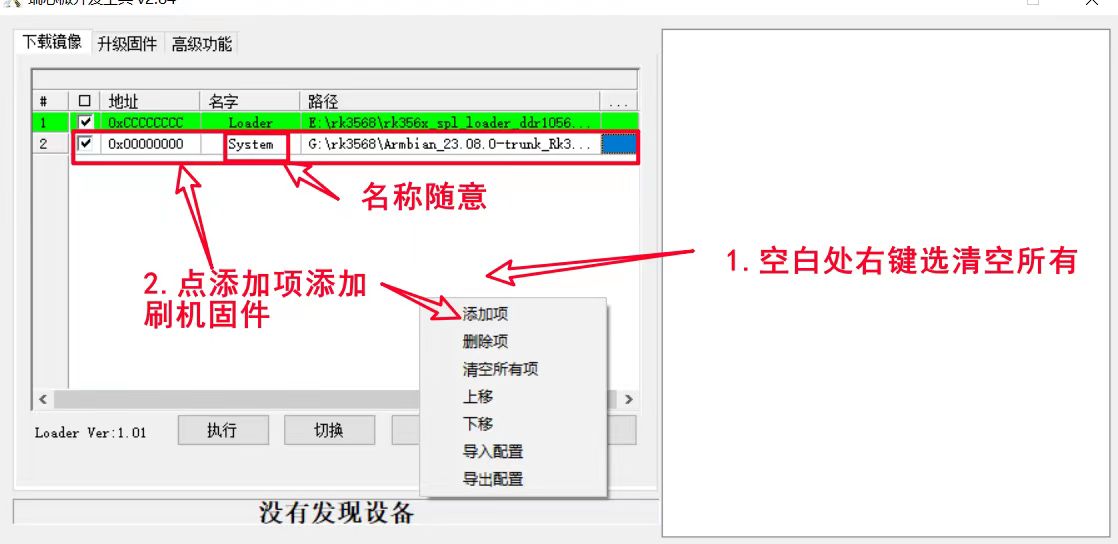 注：刷armbian和openwrt固件需用名为rk356x_spl_loader_ddr1056_v1.12.109_no_check_todly.bin的loader文件。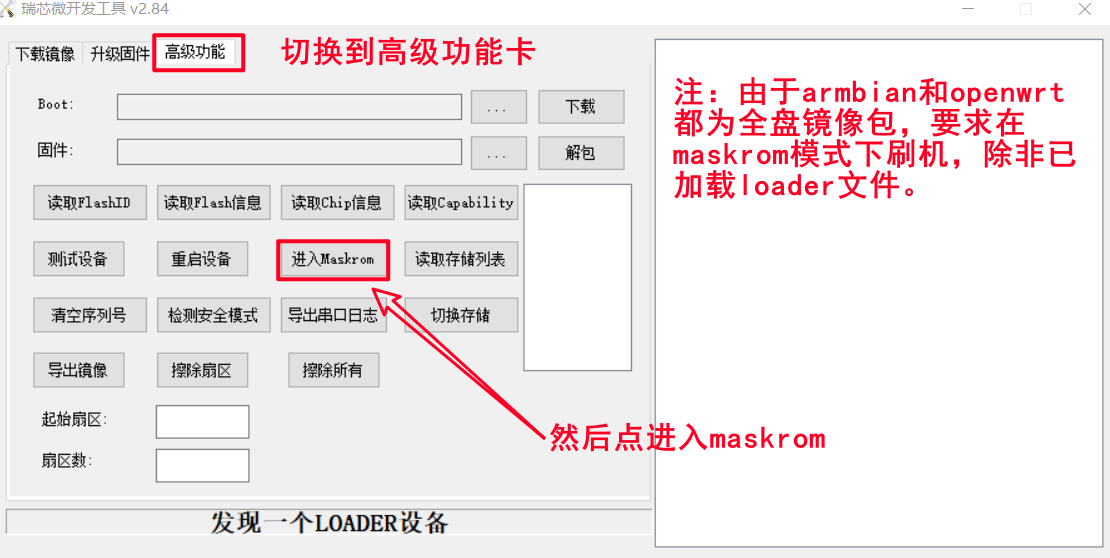 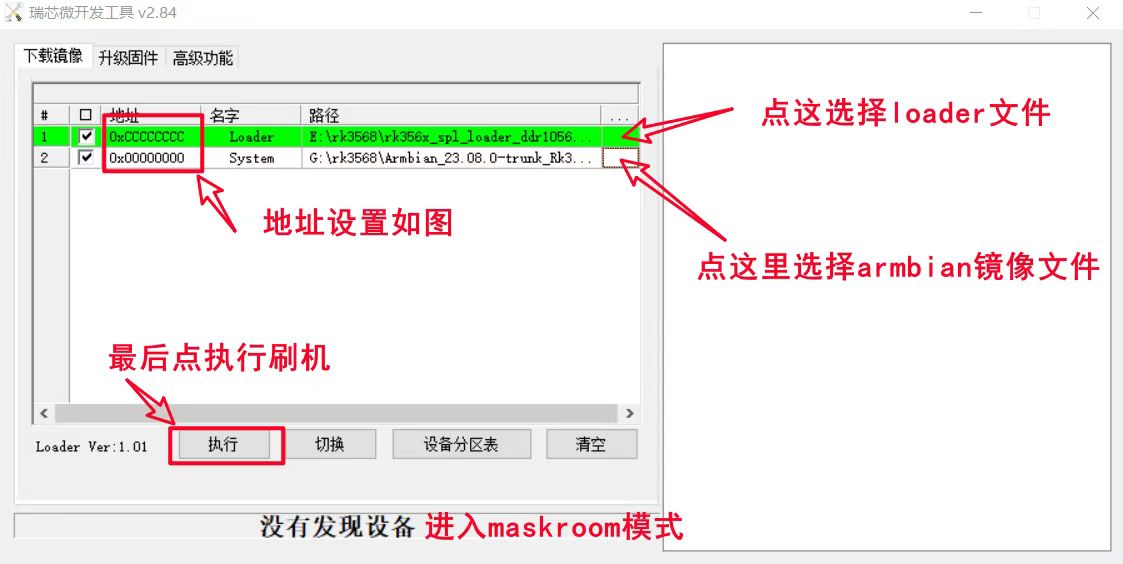 如按键后加电无法进入loader模式请使用硬件短接方式直接进入maskrom模式后刷机。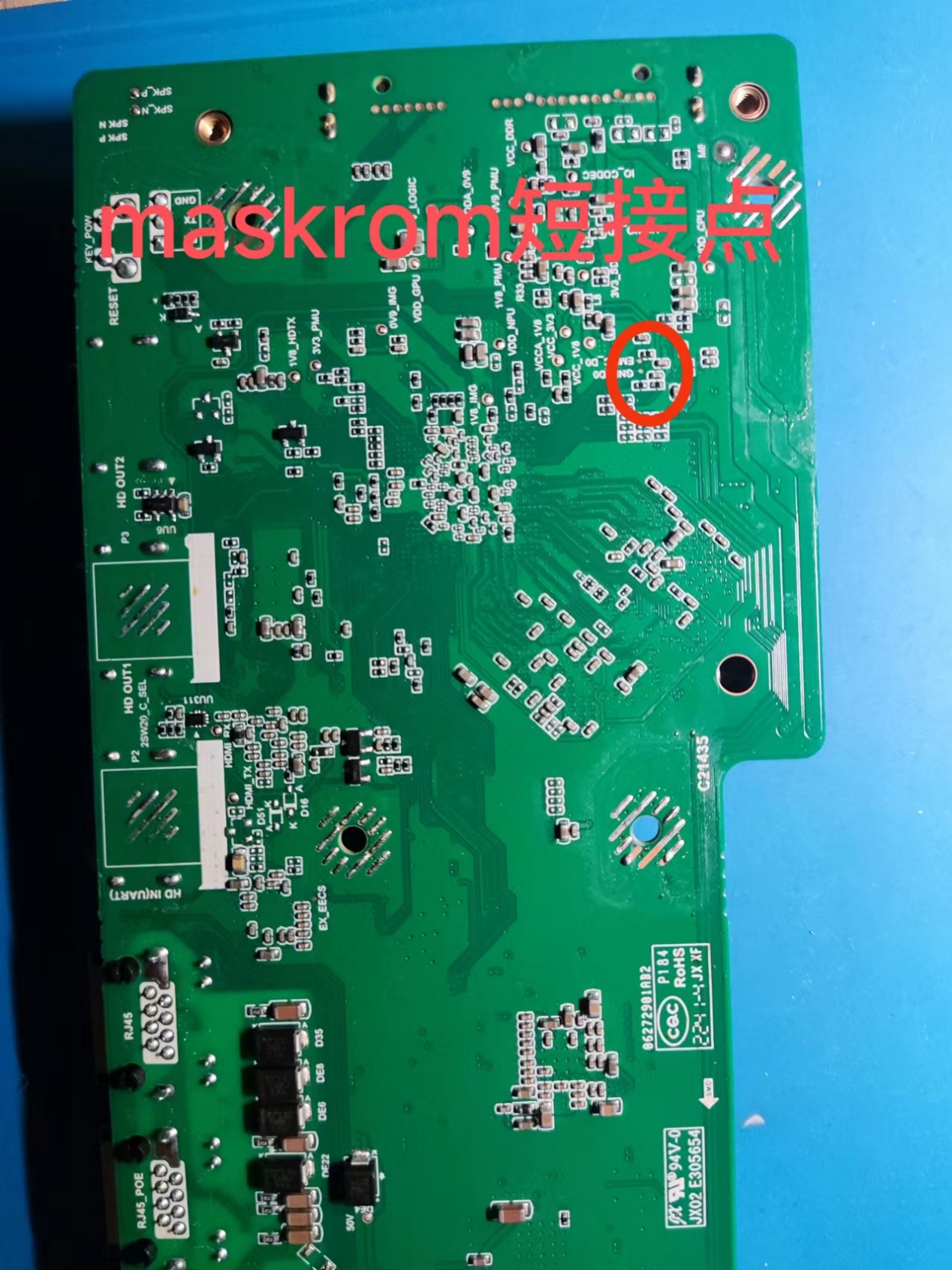 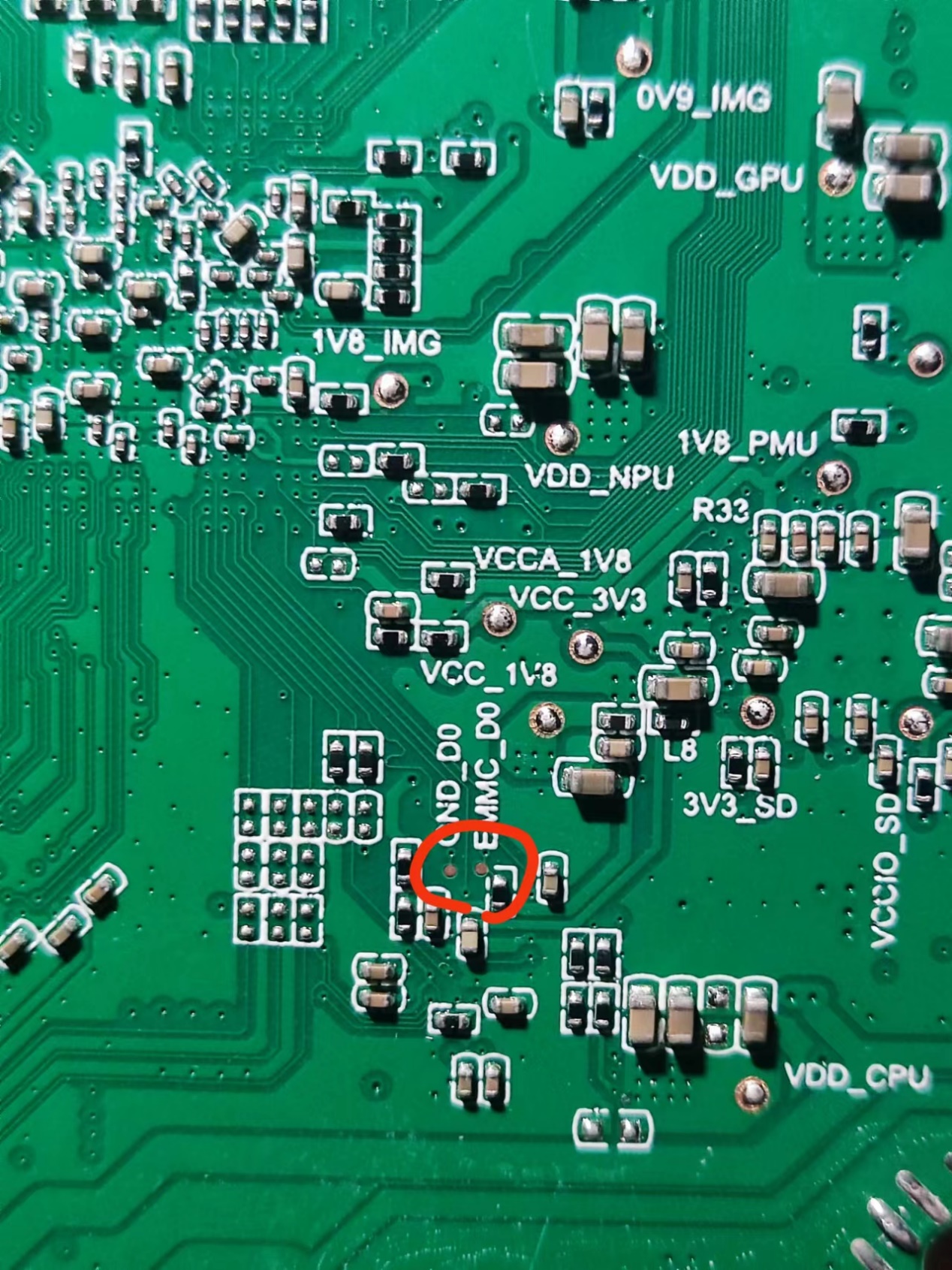 注：maskrom短接点在散热片下方的板子背面，很小的两个铜触点（根据方便文件表示判断）短接进入maskrom刷机模式方法：用镊子或其他金属导体短接后不送手，然后加电，2秒后松开短接点即可进入maskrom模式（一般听到电脑发现硬件提示音就可以松开短接）Android刷机方法：由于网盘提供的是Android11升级包形式兼容固件，所以刷机特备简单。首先打开刷机工具，进入loader模式（maskrom模式也可以）然后按下图即可完成刷机。刷机过程所有固件均要是解压后的img后缀镜像文件刷机过程所有固件均要是解压后的img后缀镜像文件刷机过程所有固件均要是解压后的img后缀镜像文件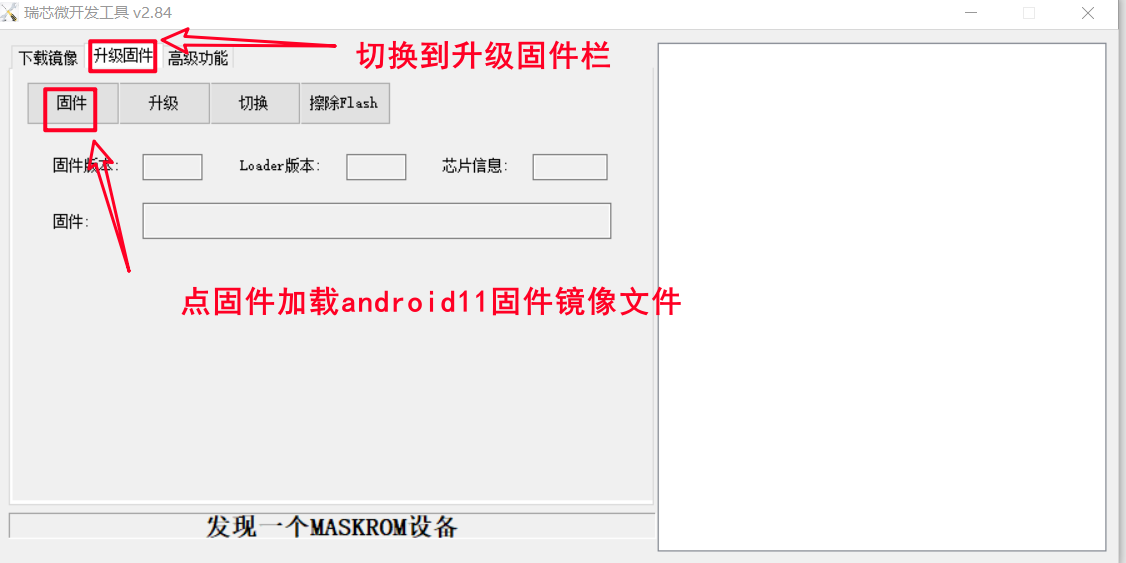 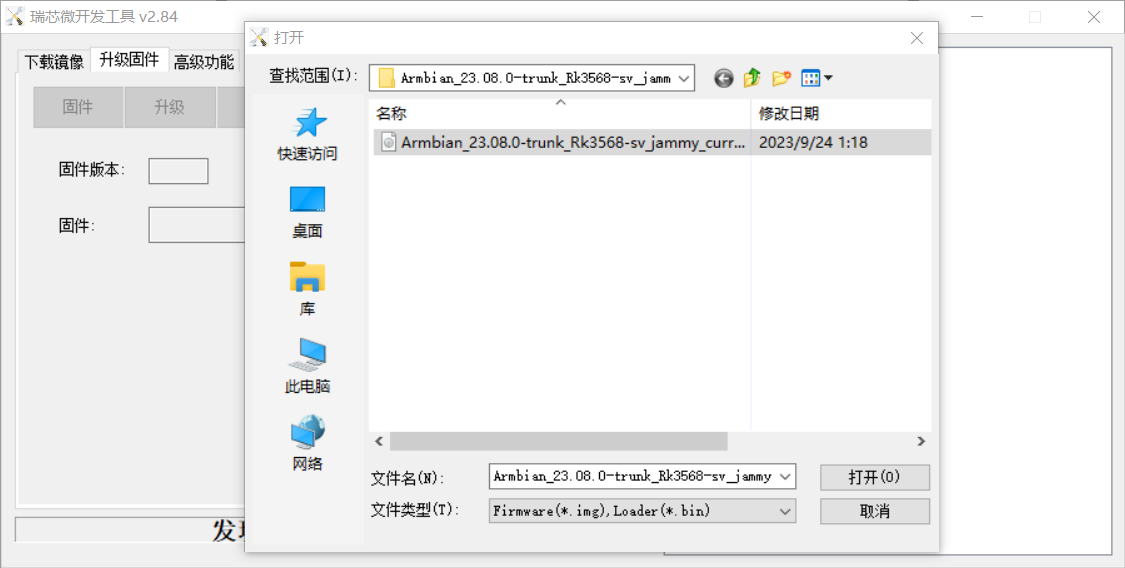 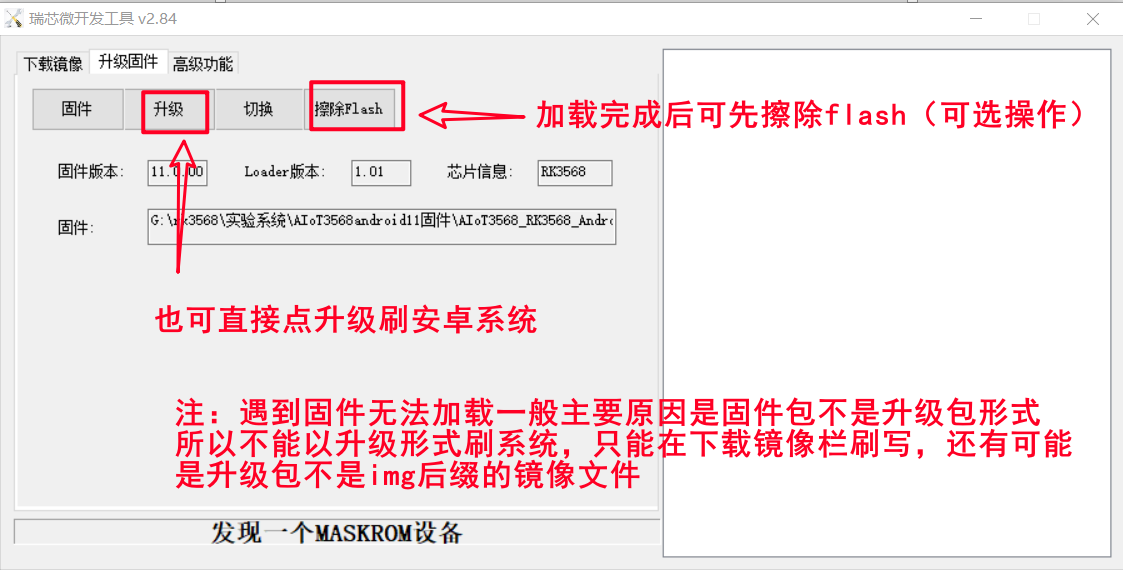 